Zajęcia z rozwijania komunikowania sięKlasa IV-VIIB i SPdP. Percepcja wzrokuZapamiętywanie obrazkówUmiejętność eliminowania niepasujących elementówRóżnicowanie postrzegania obrazuZauważanie polecanych zagadnieńWykazywanie się spostrzegawczościąKształtowanie percepcji wzrokowo - ruchowejZad. 1.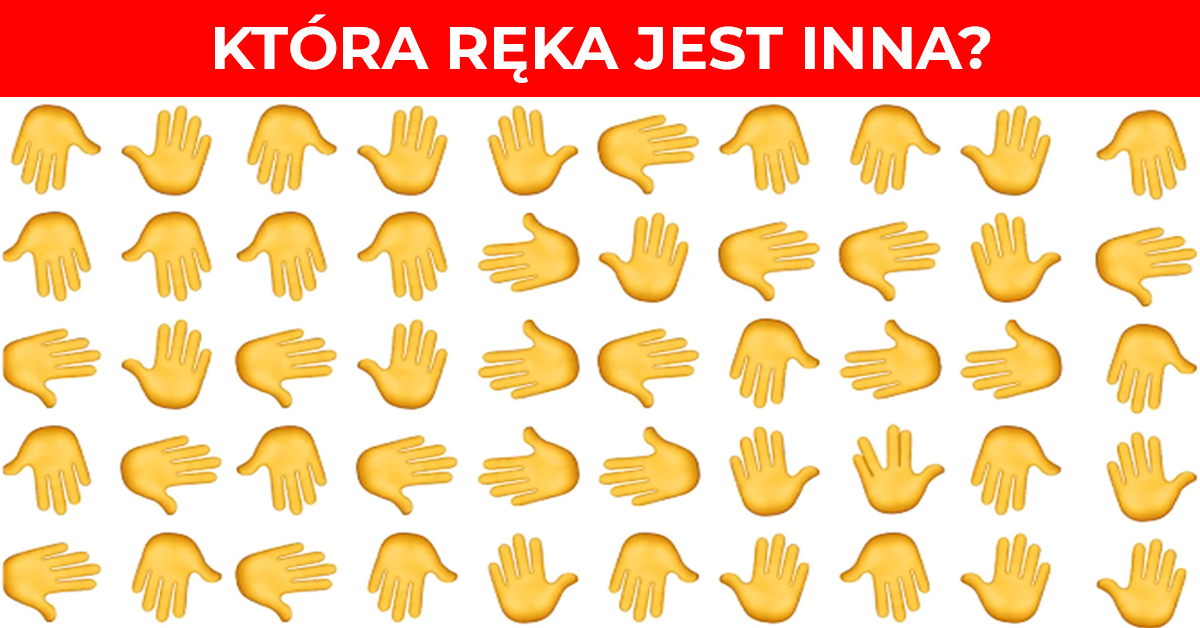 Zad. 2. 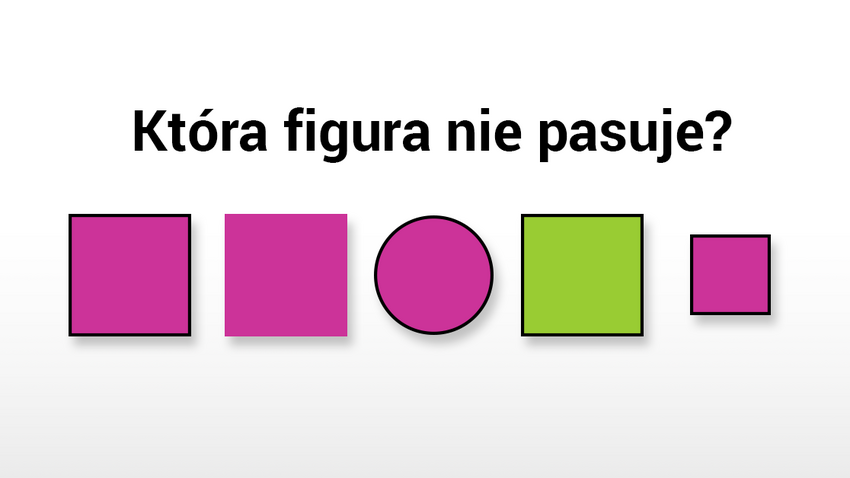 Zad. 2.Który obrazek nie pasuje? Uzasadnij swoją odpowiedź!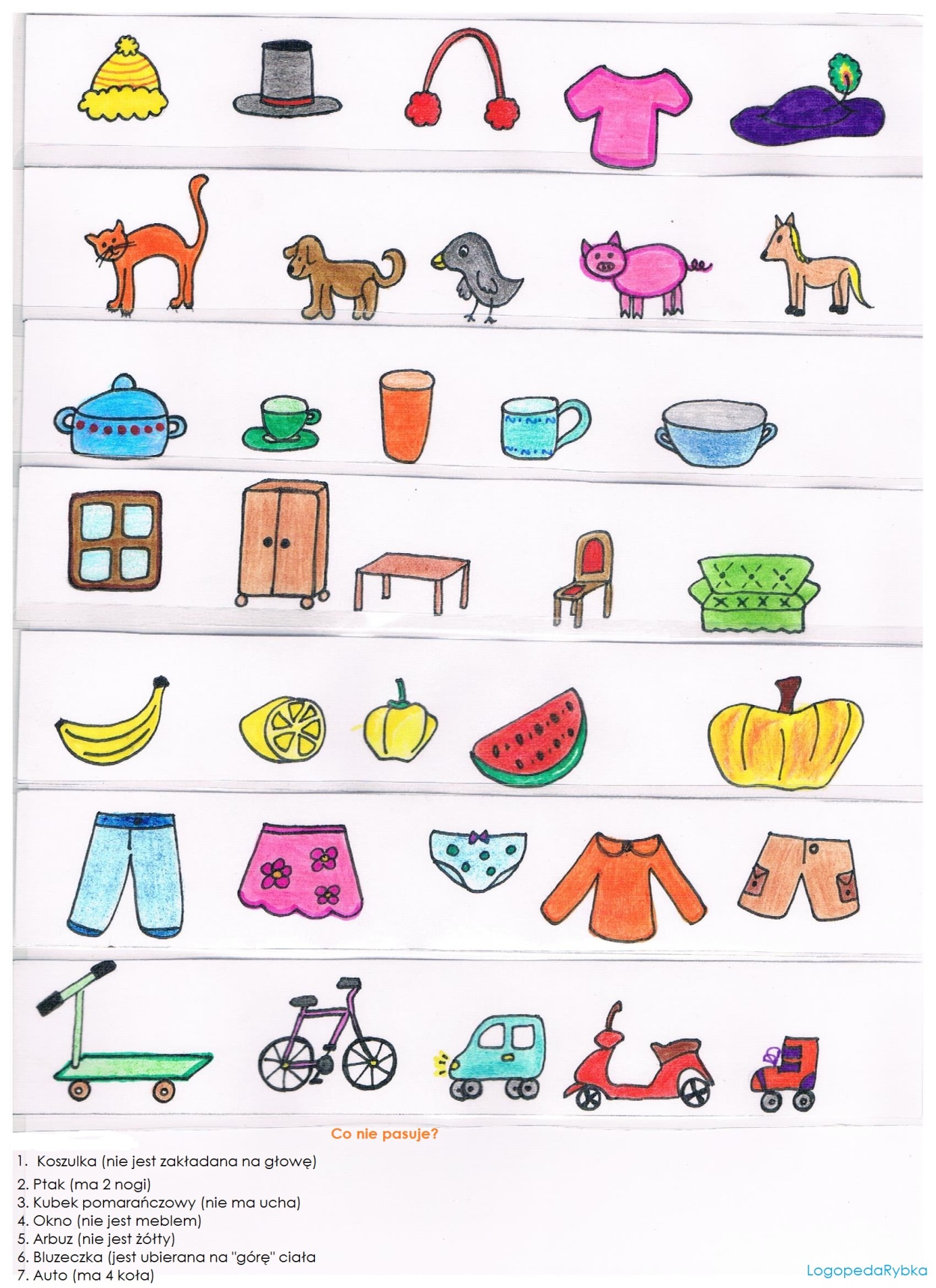 Zad. 4.Znajdź buty nie do pary.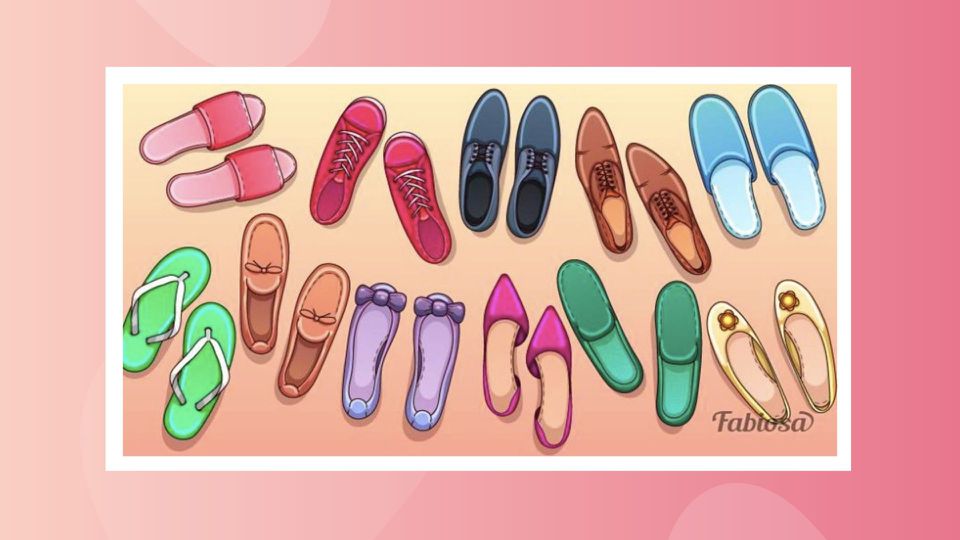 Zad. 5. Jakie 4 postaci zauważasz? Opisz dokładnie co widzisz, że rozpoznajesz stworzenia.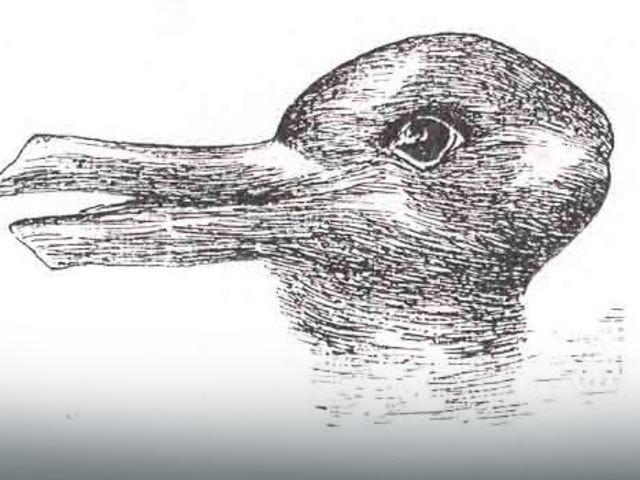 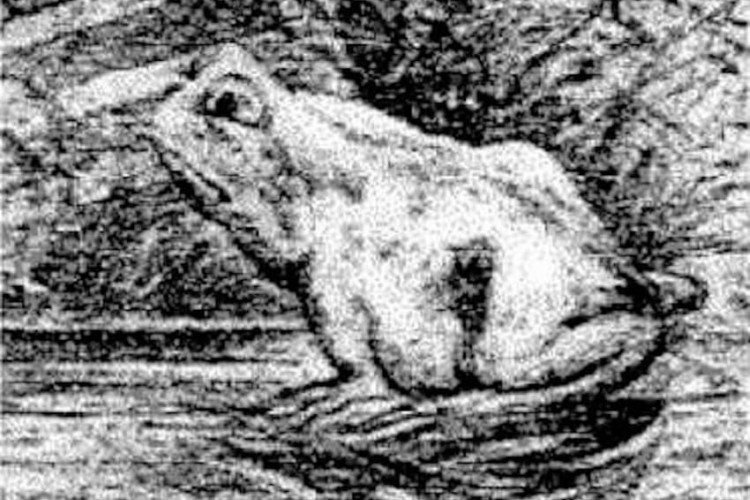 Zad. 6.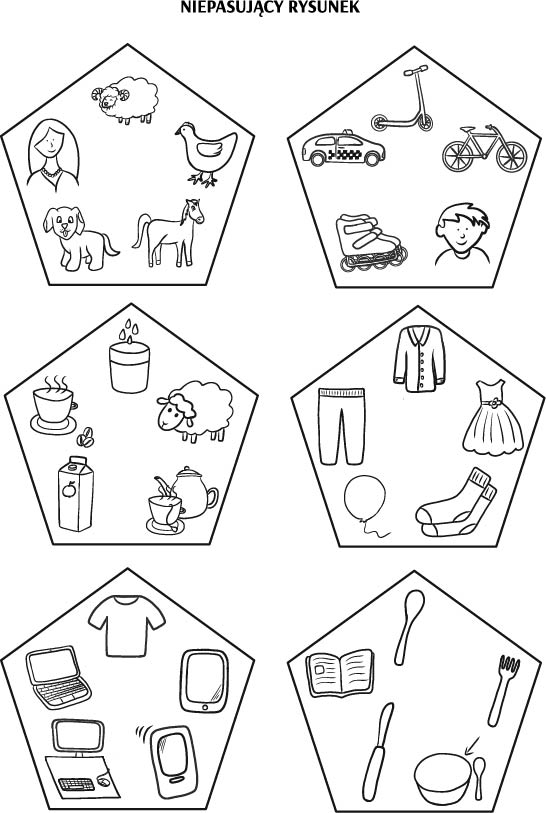 Zad. 7. Ile widzisz tygrysów? Przyjrzyj się dokładnie!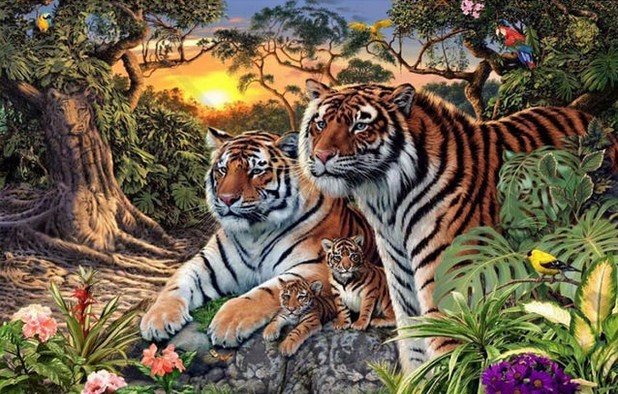 Zad. 8. Ile widzisz twarzy na obrazku?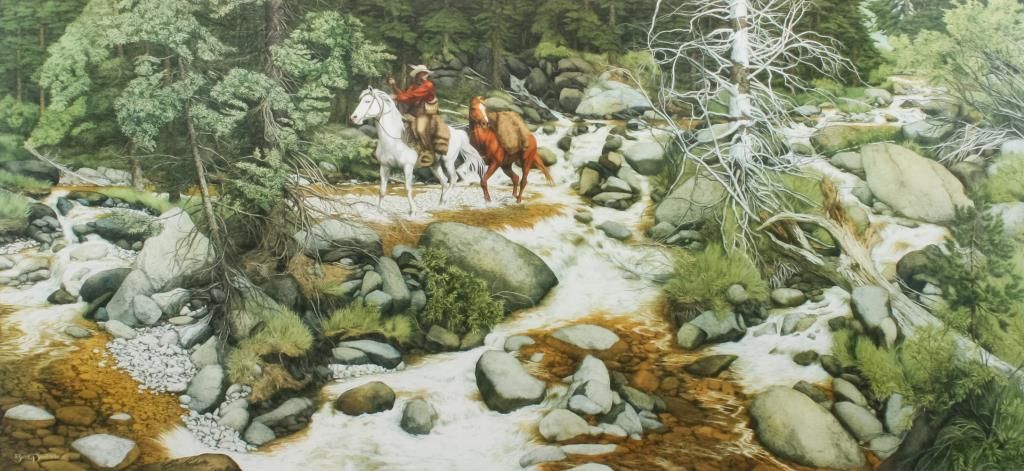 Zad. 9. Znajdź w swoim otoczeniu jakiś wzór który się powtarza, (dywan, firana, kafelki, poszewka) odkryj początek i koniec wzoru. Przerysuj go symbolicznie na kartkę. Zad. 10. Wybierz 10 rzeczy i wykonaj zadania, udokumentuj swoją pracę zdjęciami. zbuduj z nich wierzę Ułóż na stole lub podłodze od najmniejszej do największej rzeczy.Posegreguj kolorami.Ułóż w kolejności alfabetycznej.Ułóż względem użytkowania przez Ciebie, od najmniej użytkowanej rzeczy do najwięcej używanej rzeczy.Zad. 11. Co się dzieje z obrazkami.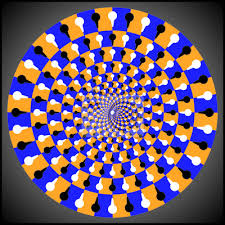 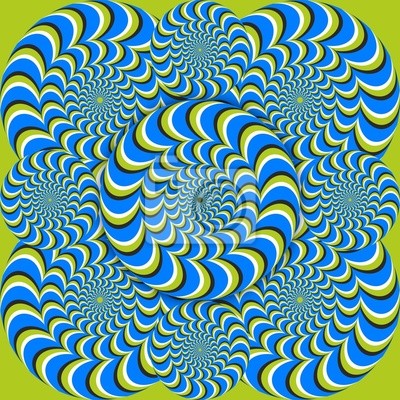 Zad. 12. Przeczytaj, zrozum i zapamiętaj!Złudzenie optyczne – coś co wydaje nam się, że widzimy. Błędna interpretacja obrazu przez mózg pod wpływem kontrastu, cieni, użycia kolorów, które automatycznie wprowadzają mózg w błędny tok myślenia. Złudzenie wynika z mechanizmów działania percepcji, które zazwyczaj pomagają w postrzeganiu. W określonych warunkach jednak mogą powodować pozornie tylko prawdziwe wrażenia.Zad. 13.Po kilku sekundach wpatrywania się w krzyżyk pojawi się zielona kropka poruszająca się po kole. Po kilku następnych sekundach znikną wszystkie różowe kropki, a po kole będzie poruszać się tylko ta zielona. W rzeczywistości wszystkie kropki są różowe i żadna nie znika nawet na moment. Iluzja pac-mana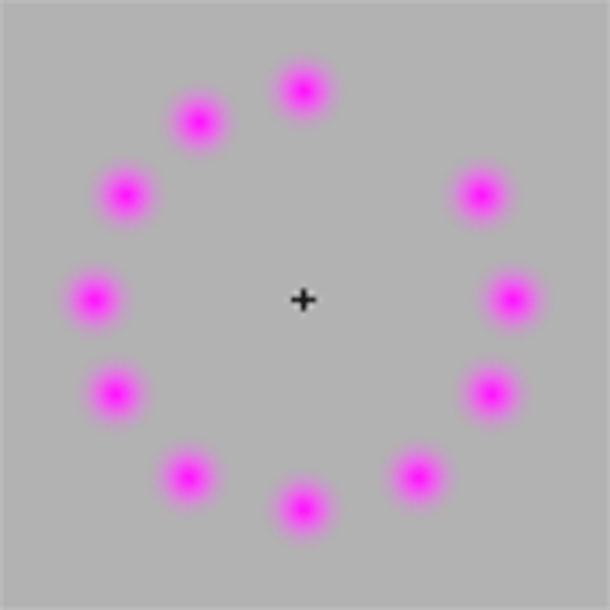 Zad. 14. Co przedstawia zdjęcie? Co ukryło się na zdjęciu. Przyjrzyj się dokładnie!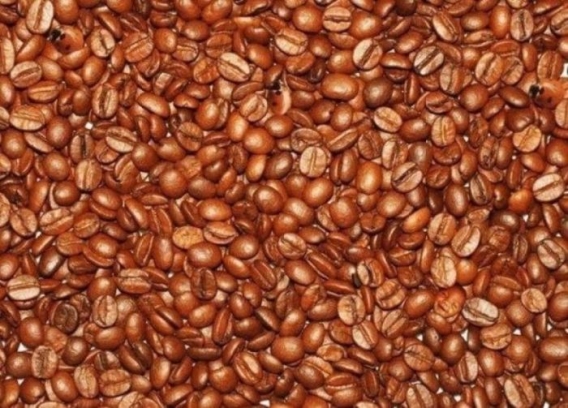 Zad. 14. 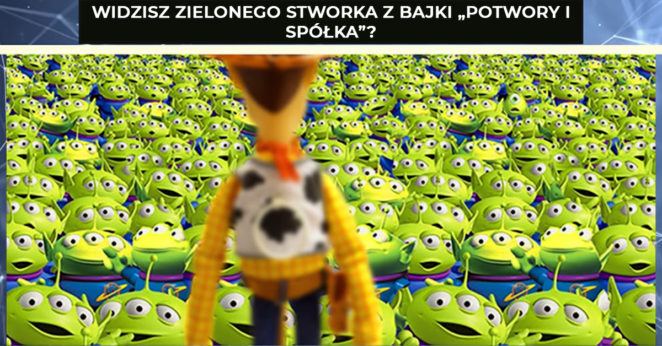 Zad. 15. Znajdź 10 różnic.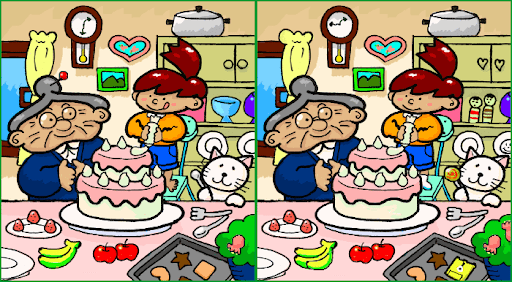 Nieocenione są możliwości naszych zmysłów. Odkrywajmy świat i zagadki jakie towarzyszą nam podczas zwykłych codziennych czynności. Dajmy się zaskoczyć, zadawajmy pytania, szukajmy odpowiedzi, rozmyślajmy i otwórzmy się na zmysły. 